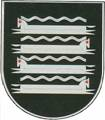 KAIŠIADORIŲ RAJONO SAVIVALDYBĖS TARYBASPRENDIMASDĖL KAIŠIADORIŲ RAJONO SAVIVALDYBĖS TARYBOS 2016 M. KOVO 31 D. SPRENDIMO NR. V17-55 „DĖL KAIŠIADORIŲ RAJONO SAVIVALDYBĖS TARYBOS VEIKLOS REGLAMENTO PATVIRTINIMO“ PAKEITIMO2020 m. balandžio 10 d. Nr. V17E-72KaišiadorysVadovaudamasi Lietuvos Respublikos vietos savivaldos įstatymo 18 straipsnio 1 dalimi, Administracinių vienetų ir gyvenamųjų vietovių teritorijų ribų ir pavadinimų tvarkymo taisyklių, patvirtintų Lietuvos Respublikos Vyriausybės 1996 m. birželio 3 d. nutarimu Nr. 651 „Dėl Administracinių vienetų ir gyvenamųjų vietovių teritorijų ribų ir pavadinimų tvarkymo taisyklių patvirtinimo“, 25, 26, 36 punktais, Kaišiadorių rajono savivaldybės taryba   n u s p r e n d ž i a:Pakeisti Kaišiadorių rajono savivaldybės tarybos veiklos reglamentą, patvirtintą Kaišiadorių rajono savivaldybės tarybos 2016 m. kovo 31 d. sprendimu Nr. V17-55 „Dėl Kaišiadorių rajono savivaldybės tarybos veiklos reglamento patvirtinimo“:1. Pakeisti 72 punktą ir jį išdėstyti taip:„72.  Taryba ne rečiau kaip kartą per metus Savivaldybės bendruomenei pateikia viešą savo veiklos ataskaitą. Tarybos komitetai, komisijos, Tarybos nariai, Tarybos ir mero sekretoriatas parengia ataskaitą, kurią iki gegužės 1 d. tvirtina Taryba. Ataskaitą Tarybos vardu pateikia meras, ją paskelbdamas Savivaldybės interneto svetainėje.“2. Pakeisti 73 punktą ir jį išdėstyti taip:„73.  Meras kiekvienais metais Tarybai pateikia praėjusių metų savo veiklos ataskaitą, dėl kurios Taryba iki gegužės 1 d. priima sprendimą. Kartu su Savivaldybės veiklos ataskaita  meras ją pateikia Savivaldybės bendruomenei, paskelbdamas Savivaldybės interneto svetainėje.“3. Pakeisti 74 punktą ir jį išdėstyti taip:„74.  Savivaldybės administracijos direktorius kiekvienais metais iki gegužės 1 d. Tarybai  ir merui pateikia praėjusių metų savo ir  Savivaldybės administracijos veiklos ataskaitą. Joje turi būti apžvelgta Savivaldybės ekonominė ir socialinė situacija, išanalizuota, kaip vykdomas  Savivaldybės administracijos strateginis veiklos planas, kaip vykdomi Tarybos sprendimai, nurodyta,  kokios  yra  Savivaldybės  administracijos  veiklos  problemos,  ir  pasiūlyta, kaip jas išspręsti. Iki gegužės 1 d. Tarybai priėmus sprendimą dėl Savivaldybės administracijos direktoriaus ir Savivaldybės administracijos veiklos ataskaitos, Savivaldybės administracijos direktorius Savivaldybės interneto svetainėje informuoja apie savo veiklą Savivaldybės gyventojus.“4. Pakeisti 75 punktą ir jį išdėstyti taip:„75.  Savivaldybės administracijos direktoriaus pavaduotojas kiekvienais metais iki gegužės 1 d.  Tarybos posėdyje  Tarybai ir merui pateikia ataskaitą apie jam suteiktų įgaliojimų vykdymą praėjusiais metais.“5. Pakeisti 79 punktą ir jį išdėstyti taip:„79. Taryba prižiūri Savivaldybės vykdomąsias institucijas ir kitus subjektus, tiesiogiai įgyvendinančius valstybines (perduotas savivaldybėms) funkcijas, išklausydama šių institucijų ir subjektų ataskaitas Tarybos posėdyje ir priimdama dėl šių ataskaitų sprendimus. 	Savivaldybės kontroliuojamų įmonių veiklos ataskaitas įmonių vadovai Tarybai teikia kasmet iki birželio 1 d., Savivaldybės biudžetinių įstaigų veiklos ataskaitas įstaigų vadovai už dvejus metus Tarybai teikia kiekvienais poriniais metais iki birželio 1 d., viešųjų įstaigų (kurių savininkė yra Savivaldybė) veiklos ataskaitas įstaigų vadovai už dvejus metus Tarybai teikia kiekvienais neporiniais metais iki birželio 1 d. Sprendimų projektus dėl įstaigų ir įmonių veiklos ataskaitų Tarybai teikia Savivaldybės administracijos direktorius. Ataskaitoje turi būti apžvelgta įmonės, įstaigos ataskaitinio laikotarpio ekonominė, finansinė ir socialinė situacija, išanalizuota, kaip vykdomi veiklos planai ir programos, kaip įgyvendinami įmonės, įstaigos veiklą reglamentuojantys Tarybos sprendimai, aptartos veiklos problemos ir pasiūlyta, kaip jas išspręsti. Meras pateiktas ataskaitas kartu su Tarybos sprendimų projektais, kuriuos rengia Savivaldybės administracijos direktorius, teikia svarstyti komitetams pagal kompetenciją.Ne mažiau kaip 9 Tarybos nariai gali pateikti merui raštišką reikalavimą iškviesti į Tarybos posėdį Savivaldybės įstaigos ar Savivaldybės kontroliuojamos įmonės vadovą pristatyti Kaišiadorių rajonui aktualų klausimą ir atsakyti į Tarybos narių paklausimus. Tokiu atveju meras privalo pakviesti įstaigos ar įmonės vadovą į posėdį, o šis privalo į jį atvykti, pristatyti klausimą ir atsakyti į Tarybos narių paklausimus.“6. Pakeisti 87 punktą ir jį išdėstyti taip:„87. Meras vadovaujasi Vietos savivaldos įstatyme nustatytais įgaliojimais. Meras derina su frakcijomis ir teikia Tarybai mero pavaduotojo, Savivaldybės administracijos direktoriaus, Savivaldybės administracijos direktoriaus pavaduotojo (Savivaldybės administracijos direktoriaus siūlymu) kandidatūras, pristato Tarybos nariams jų gyvenimo aprašymus, pristato Kontrolės komiteto pirmininko pavaduotojo, Vietos savivaldos įstatyme nustatytais atvejais Kontrolės komiteto pirmininko, Etikos komisijos pirmininko ir Antikorupcijos komisijos pirmininko kandidatūras; gali siūlyti atleisti šiuos asmenis iš pareigų, pateikdamas siūlymą, įforminamą mero potvarkiu; gali siūlyti skirti nuobaudas Savivaldybės administracijos direktoriui, pateikdamas siūlymą, įforminamą mero potvarkiu.Meras reglamento  nustatyta tvarka gali siūlyti Tarybai pavesti Savivaldybės kontrolės ir audito tarnybai atlikti veiklos plane nenumatytą Savivaldybės administracijos, Savivaldybės administravimo subjektų bei Savivaldybės kontroliuojamų įmonių finansinį ir veiklos auditą, priėmęs Savivaldybės kontrolės ir audito tarnybos pateiktas audito ataskaitas ir išvadas dėl atlikto finansinio ir veiklos audito rezultatų, prireikus organizuoja šių ataskaitų svarstymą Tarybos komitetų ir Tarybos posėdžiuose.“ 7. Pakeisti 91 punktą ir jį išdėstyti taip:„91. Meras, o kai jis negali eiti pareigų, – mero pavaduotojas priima sprendimus dėl Savivaldybės administracijos direktoriaus, kai Savivaldybės administracijos direktoriaus nėra, – jo pavaduotojo, Savivaldybės kontrolieriaus, kai Savivaldybės kontrolieriaus nėra, – jo pavaduotojo tarnybinių  komandiruočių ir atostogų suteikimo. Meras taip pat priima sprendimus dėl trumpalaikių (ne daugiau kaip 10 dienų) jo paties ir visų mero pavaduotojo tarnybinių komandiruočių.Kai Administracijos direktorius atostogų ar ligos metu, taip pat kai jis laikinai negali eiti pareigų dėl kitų priežasčių, Administracijos direktoriaus pareigas, nustatytas Lietuvos Respublikos vietos savivaldos ir kituose įstatymuose bei kituose teisės aktuose, mero potvarkiu pavedama atlikti Administracijos direktoriaus pavaduotojui.“8. Pakeisti 95 punktą ir jį išdėstyti taip:„95.  Savivaldybės biudžeto projektas teikiamas ir svarstomas reglamento VI skyriaus nustatyta tvarka. Biudžetiniais metais Taryba Biudžetą gali tikslinti. Sprendimai dėl papildomų ir planą viršijančių Biudžeto pajamų ir kitų piniginių lėšų paskirstymo, tikslinės paskirties ir specializuotų fondų sudarymo ir naudojimo gali būti priimami atsižvelgiant į Savivaldybės administracijos direktoriaus siūlymą. Direktorius siūlymą pateikia įvertinęs išplėstinės seniūnaičių sueigos sprendimą šiuo klausimu. Išplėstinės seniūnaičių sueigos sprendimas nurodomas Tarybai teikiamo sprendimo projekto aiškinamajame rašte.“9. Papildyti XII skyriumi:„XII SKYRIUSPASIŪLYMŲ NUSTATYTI AR PANAIKINTI GYVENAMĄSIAS VIETOVES, NUSTATYTI IR KEISTI JŲ TERITORIJŲ RIBAS, SUTEIKTI IR KEISTI PAVADINIMUS GYVENAMOSIOMS VIETOVĖMS TEIKIMO IR NAGRINĖJIMO TVARKA98. Iniciatyvos teisę teikti pasiūlymą (-us) nustatyti ar panaikinti gyvenamąsias vietoves, nustatyti ir keisti jų teritorijų ribas, suteikti ir keisti pavadinimus gyvenamosioms vietovėms (toliau – pasiūlymai) turi gyvenamųjų vietovių vietos gyventojai, jose veikiantys juridiniai asmenys, jose esančio nekilnojamojo turto savininkai ir Savivaldybės institucijos šiame skyriuje nustatyta tvarka.99. Gyventojų iniciatyvos teisę teikti šio Reglamento 98 punkte nurodytus pasiūlymus turi ne mažiau kaip 10 procentų atitinkamos gyvenamosios vietovės, dėl kurios teikiami pasiūlymai, gyventojų, turinčių teisę rinkti Tarybą. Gyventojai argumentuotus pasiūlymus teikia Savivaldybės administracijai raštu, pagrįsdami pasiūlymų aktualumą ir reikalingumą bei pateikdami šiame punkte nurodytą kiekį gyventojų, pritariančių pasiūlymams, parašų. Gyventojai, pritariantys pasiūlymams, pasirašydami turi nurodyti savo vardą, pavardę, gimimo metus, deklaruotą gyvenamąją vietą ir pasirašyti. 100. Juridiniai asmenys, veikiantys gyvenamojoje vietovėje, dėl kurios teikiami pasiūlymai, kartu su pasiūlymais turi pateikti atitinkamo savo valdymo organo, kuris pagal atitinkamų juridinių asmenų veiklą reglamentuojančius teisės aktus, įstatus (nuostatus) yra kompetentingas atstovauti juridiniam asmeniui teikdamas analogiško pobūdžio siūlymus ir kreipimusis, rašytinį kreipimąsi, pasirašytą juridinio asmens vadovo ar jo įgalioto asmens. Pasiūlymai turi būti argumentuoti, pagrįstas jų aktualumas ir reikalingumas. Juridiniai asmenys su pasiūlymais Savivaldybės administracijai pateikia savo įregistravimo Juridinių asmenų registre išrašo kopiją, patvirtintą teisės aktų nustatyta tvarka, taip pat duomenis, kurie pagrįstų, kad juridinis asmuo vykdo veiklą atitinkamos gyvenamosios vietovės, dėl kurios teikiami pasiūlymai, teritorijoje. Taip pat pateikiamas dokumentas dėl juridinio asmens vadovo skyrimo, o jei pasiūlymus pasirašo įgaliotas asmuo – ir įgaliojimas pasirašyti pasiūlymus.101. Gyvenamojoje vietovėje esančio nekilnojamojo turto savininkai argumentuotus pasiūlymus teikia Savivaldybės administracijai, pagrįsdami pasiūlymų aktualumą ir reikalingumą. Gyvenamojoje vietovėje esančio nekilnojamojo turto savininkai kartu su pasiūlymu turi pateikti teisės aktų nustatyta tvarka patvirtintą Nekilnojamojo turto registro išrašo kopiją, pagrindžiančią nekilnojamojo turto buvimą atitinkamoje gyvenamojoje vietovėje faktą.102. Taryba pasiūlymų iniciatyvos teisę įgyvendina ne mažiau kaip 1/4 Tarybos narių reikalavimu, pateikus Tarybai argumentuotus pasiūlymus, kuriuose išdėstoma problemos esmė, pagrindžiama, kodėl pasiūlymai yra aktualūs ir reikalingi.103. Savivaldybės administracijos direktorius pasiūlymams nagrinėti savo įsakymu sudaro darbo grupę iš Savivaldybės administracijos valstybės tarnautojų, darbuotojų, dirbančių pagal darbo sutartį, ir kitų asmenų, kurie yra kompetentingi nagrinėti klausimus, susijusius su gyvenamųjų vietovių nustatymu ir panaikinimu, jų teritorijų ribų nustatymu ir keitimu, pavadinimų gyvenamosioms vietovėms suteikimu ir keitimu, kuri ne vėliau kaip per 10 darbo dienų nuo darbo grupės sudarymo dienos pateikia Savivaldybės administracijos direktoriui rašytinį įvertinimą, ar pasiūlymai atitinka teisės aktų reikalavimus ir galimybes įgyvendinti šiuos pasiūlymus.104. Jei darbo grupė nustato pasiūlymų trūkumus, Savivaldybės administracijos direktorius motyvuotu raštu prašo pasiūlymus pateikusių subjektų per 5 darbo dienas pataisyti trūkumus. Jei trūkumai nustatytu laiku nepašalinami, pasiūlymai paliekami nenagrinėti.105. Savivaldybės administracijos direktorius, gavęs rašytinį darbo grupės įvertinimą, kad pasiūlymai atitinka teisės aktų reikalavimus, teikia Tarybai sprendimo projektą dėl pritarimo pasiūlymams nustatyti ar panaikinti gyvenamąsias vietoves, nustatyti ir keisti jų teritorijų ribas, suteikti ir keisti pavadinimus gyvenamosioms vietovėms šio Reglamento nustatyta tvarka.106. Tarybai priėmus sprendimą pritarti pasiūlymams, Savivaldybės administracijos direktorius parengia dokumentus, nurodytus Administracinių vienetų ir gyvenamųjų vietovių teritorijų ribų ir pavadinimų tvarkymo taisyklėse, patvirtintose Lietuvos Respublikos Vyriausybės 1996 m. birželio 3 d. nutarimu Nr. 651 „Dėl Administracinių vienetų ir gyvenamųjų vietovių teritorijų ribų ir pavadinimų tvarkymo taisyklių patvirtinimo“ (toliau – Taisyklės), ir interneto svetainėje www.kaisiadorys.lt bei seniūnijų, kurių gyvenamųjų vietovių ribos nustatomos ar keičiamos, suteikiami ar keičiami jų pavadinimai, skelbimų lentose paskelbia konsultacijos vietą, laiką ir laikotarpį (nuo 1 iki 2 mėnesių), per kurį vietos gyventojai gali susipažinti su nurodytais dokumentais ir pareikšti nuomonę apie teikiamus pasiūlymus.107. Gyventojai nuomonę pareiškia Savivaldybės administracijos pateiktuose apklausos lapuose (Taisyklių 1, 2, 3 priedai).“Savivaldybės meras 		                                                                     Vytenis Tomkus 